Proposed Final Report of the New gTLD Auction Proceeds Cross Community Working Group - Public Comment Proceeding Input FormRequiredEmail address * Important Instructions - PLEASE READ BEFORE PROCEEDING This Public Comment forum seeks community feedback on the proposed Final Report of the New gTLD Auction Proceeds Cross Community Working Group. The CCWG is seeking input on several specific questions to facilitate its finalization of the report.Please note that this is the second Public Comment held by the CCWG. The CCWG previously held a Public Comment on its Initial Report. All input that has been previously received through Public Comment has been reviewed and considered in the context of the Initial Report (see https://www.icann.org/public-comments/new-gtld-auction-proceeds-initial-2018-10-08-en).This is a new format for collecting public comment. It seeks to support commenters in providing structured responses and assist the CCWG in sorting and managing comments.There is no obligation to complete all sections within this form – respond to as many or as few questions as desired.To stop and save your work for later, you MUST (to avoid losing your work):Provide your email address above in order to receive a copy of your submitted responses;Click "Submit" at the end of the Google Form (the last question on every page allows you to quickly jump to the end of the Google Form to submit);After you click "Submit," you will receive an email to the above-provided email address; within the email, click the "Edit Response" button at top of the email;After you click the "Edit Response" button, you will be directed to the Google Form to return and complete;Repeat the above steps 2-4 every time you wish to quit the form and save your progress.NOTES:--For transparency purposes, all comments submitted to the Public Comment forum will be displayed publicly via an automatically-generated Google Spreadsheet. Email addresses provided by commenters will not be displayed.--Please submit your comments via this form only. If you are unable to use this form, alternative arrangements can be made.--Please note you may encounter a character limit in your responses when editing a previous submission. (There are no character limits when making a first-time submission.) In the event you encounter a character limit, you may send an email to policy-staff@icann.org, and the Support Staff will assist you with your response. Main Edits Included in the Proposed Final Report	Question #2 below asks for your input on the following changes that have been made to the report since the Public Comment period held on the Initial Report:Section 4.1: The descriptions of the mechanisms have been updated to focus on the elements that matter most to the CCWG’s decision-making and to reflect additional input received from the ICANN Board and ICANN org. The proposed Final Report also reflects the CCWG’s expected recommendation in relation to the mechanisms, based on an indicative poll conducted amongst the CCWG members and participants.Section 5.1: Response to charter question 1 and corresponding recommendations regarding selection of the mechanism(s) have been updated to reflect further deliberations in the CCWG since publication of the Initial Report.Section 5.1: Response to charter question 7 and corresponding recommendations and guidance for the implementation phase have been added regarding the establishment of an Independent Project Applications Evaluation Panel, regardless of the mechanism implemented.Section 5.2: Responses to charter questions 3, 5, and 10 now include discussion of considerations specific to mechanism C, in addition to mechanisms A and B. to In the Initial Report, only considerations related to mechanisms A and B were provided in these responses, as these were the two most favored mechanisms at the time that the Initial Report was published.Section 5.2: Response to charter question 9 and corresponding recommendations have been updated to state that applicants and other parties should not have access to ICANN accountability mechanisms to challenge a decision from the Independent Project Applications Evaluation Panel to not approve an application.Section 5.3: Response to charter question 6 and corresponding guidance for the implementation phase has been updated to reflect that the CCWG discussed the possibility of using a “basket” approach to distributing funds and recommended further consideration of this approach during the implementation phase following input from the Board.Section 5.4: Response to charter question 11 and corresponding guidance for the implementation phase has been updated to reflect that the CCWG considered recommending the creation of two panels for the purposes of conducting reviews of the mechanism, but based on Board feedback, decided that the details about the review panel(s) should be established in the implementation phase.Annex C: Guideline #5 in Annex C has been updated to include input from the Board that auction proceeds should not be used to fund and supplement ICANN’s operations, including existing or terminated programs, and should not be used for any applicant’s ordinary operations.Annex D: Clarification has been provided that inclusion in this list not a guarantee of funding for projects that are designed to be identical or similar to examples included in Annex D.Annex E: New Annex: Glossary added.Consent & AuthorizationBy submitting my personal data, I agree that my personal data will be processed in accordance with the ICANN Privacy Policy (https://www.icann.org/privacy/policy), and agree to abide by the website Terms  of  Service (https://www.icann.org/privacy/tos).Please provide your name: *Please provide your affiliation *Are you providing input on behalf of another group (e.g., organization, company, government)? *Mark only one oval.Yes NoIf yes, please explain: Save Your Progress	Do you want to save your progress and quit for now? You will be able to return to the form to complete at a later time.Mark only one oval.Yes	Stop filling out this form.No, I would like to continue to the next sectionQuestions for InputFor additional context on the questions below, please see the proposed Final Report [link].Question #1 for Public Comment: Do you support the CCWG’s recommendation in relation to the preferred mechanism(s)? If no, please provide your rationale for why not.Question #2 for Public Comment: Do you have any concerns about the updates the CCWG has made, as listed in Section 1 above, in response to the public comment forum? If yes, please specify what changes concern you and why?Question #3 for Public Comment: Is there any further information you think the CCWG should consider, that it hasn’t considered previously, in order to finalize its report for submission to the Chartering Organizations? Save Your Progress	Do you want to save your progress and quit for now? You will be able to return to the form to complete at a later time.Mark only one oval.Yes	Stop filling out this form.No, I wish to continue to the next sectionOther Comments & SubmissionAre there any other comments or issues you would like to raise pertaining to the proposed Final Report? If yes, please enter your comments here. If applicable, please specify the section or page number in the proposed Final Report to which your comments refer.Powered by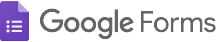 